 S1 Fig. Q-Q plots. Quantile–quantile plots a, b and c demonstrate the relationship between observed (y-axis) and expected (x-axis) test statistics.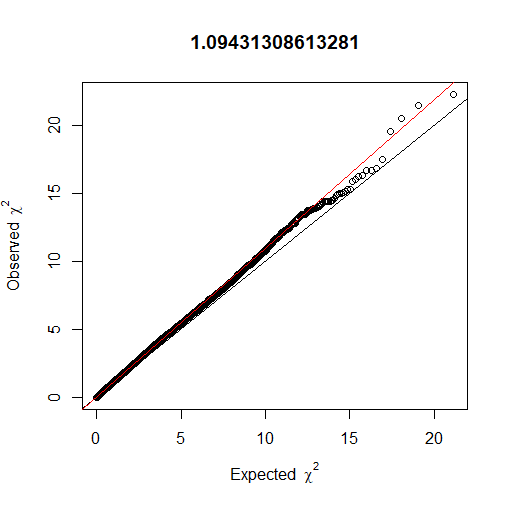 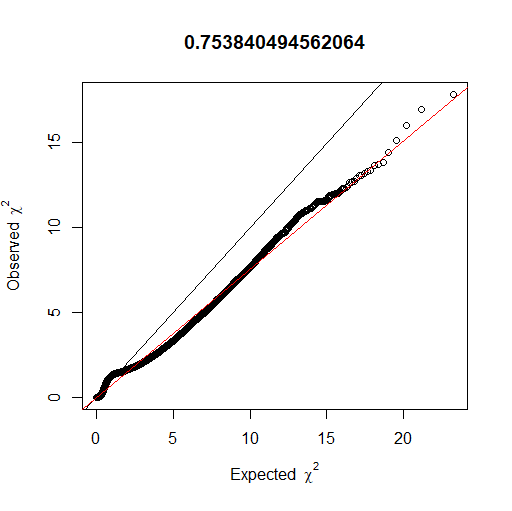 A. Basic association                                                          B. Logistic association.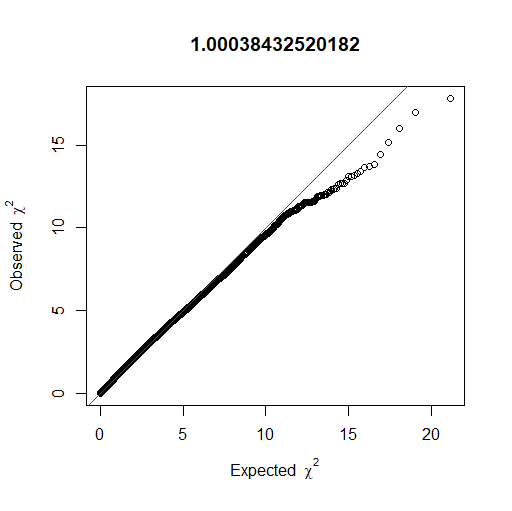 C.Logistic with covariates.